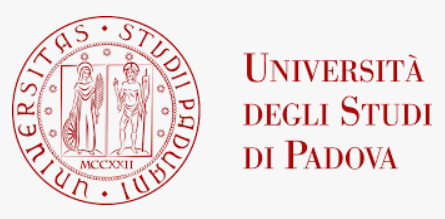 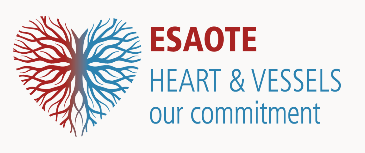 WORKSHOP ON INTRACARDIAC FLOW DYNAMICSThe Role of the HyperDoppler Technique                      PADUA UNIVERSITY Department of Cardiac Thoracic Vascular Sciences and Public HealthJune 23-24, 2022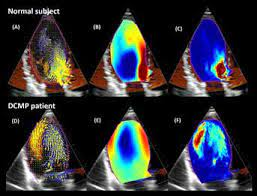 This workshop focuses on current role and perspectives of the ultrasound evaluation of intracardiac flow dynamics. Technical aspects and clinical applications of current ultrasound technology, including HyperDoppler, will be discussed by an international working group. Area of future developments and cooperative projects will be identified. The workshop will be conducted with a hybrid format, including on-site and on-line participation.DAY 1 – June 23rd13:30-14:00 Registration14:00-14:15 Introduction 14:15-16:00 Session I14:15-15:00 Fluid dynamics in cardiology15:00-15:30 Overview on clinical applications of vortex analysis15:30-16:00 General discussion16:00-17:00 Coffee break with practical sessions with HyperDoppler17:00-18:30 Session II 17:00-17:30 Our experience with HyperDoppler17:30-18:00 Vortex analysis: past, present and future18:00-18:30 General discussion20:00 Social Dinner DAY 2 – June 24th09:00-09:30 Lecture - Non-ultrasound techniques for intracardiac flow dynamics: 4D flow09:30-11:00 Round table - The future of ultrasound evaluation of intracardiac flow dynamics Topics: technical developments, potential clinical applications, areas of clinical and experimental research, proposals for cooperative projects. 11:00-11:30 Coffee break11:30-12:30 Clinical cases and examples of vortex flow analysis12:30-12:45 Conclusions12:45-13:30 Light lunch 